DIRECT LINKS TO e-BOOK DOWNLOADSIf you click on the titles below, these volumes will open on your pc or laptop.If you have an ipad or Mac, download the “ibooks”app (most should already have it), and then when you click on the link, you will have the option to open the title in ibooks, which will provide the optimal viewing experience.If you click on the titles below, these volumes will open on your pc or laptop.If you have an ipad or Mac, download the “ibooks”app (most should already have it), and then when you click on the link, you will have the option to open the title in ibooks, which will provide the optimal viewing experience.If you click on the titles below, these volumes will open on your pc or laptop.If you have an ipad or Mac, download the “ibooks”app (most should already have it), and then when you click on the link, you will have the option to open the title in ibooks, which will provide the optimal viewing experience.If you click on the titles below, these volumes will open on your pc or laptop.If you have an ipad or Mac, download the “ibooks”app (most should already have it), and then when you click on the link, you will have the option to open the title in ibooks, which will provide the optimal viewing experience.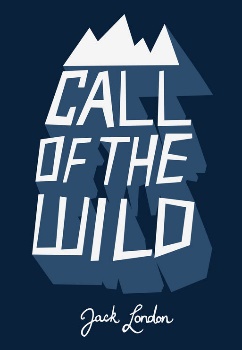 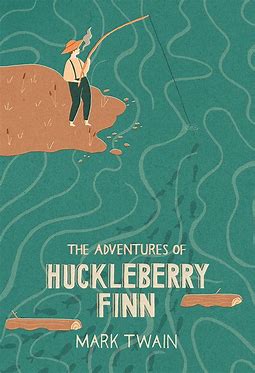 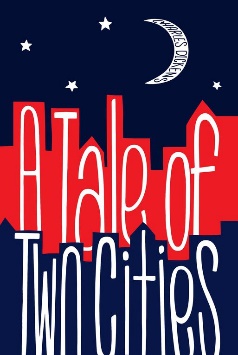 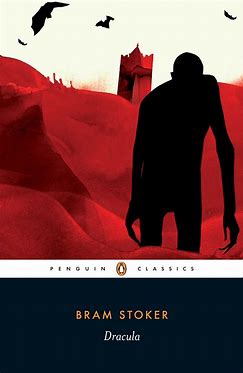 The Call of the WildThe Adventures of Huckleberry FInnA Tale of Two CitiesDracula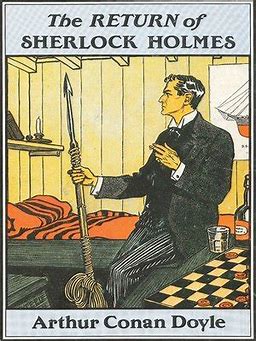 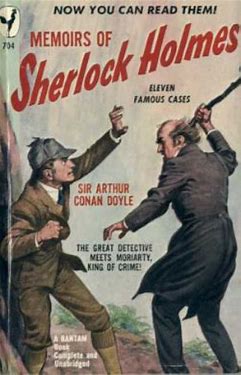 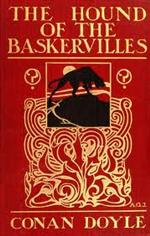 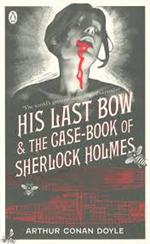 The Return of Sherlock HolmesThe Memoirs of Sherlock HolmesHound of the BaskervillesHis Last Bow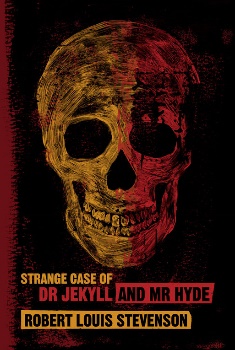 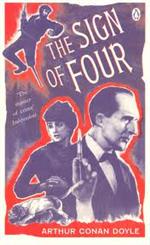 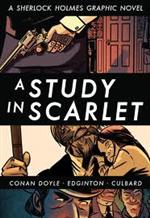 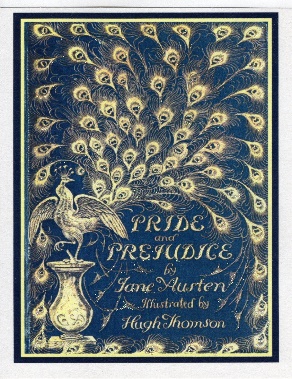  Dr. Jekyll and Mr. Hyde  Sign of the FourStudy in ScarletPride and Prejudice 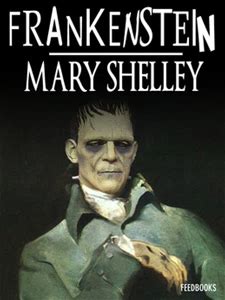 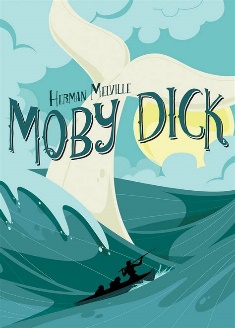 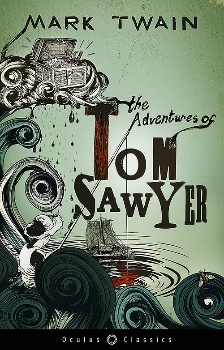 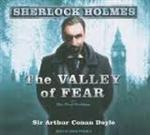 FrankensteinMoby DickThe Adventures of Tom SawyerThe Valley of Fear